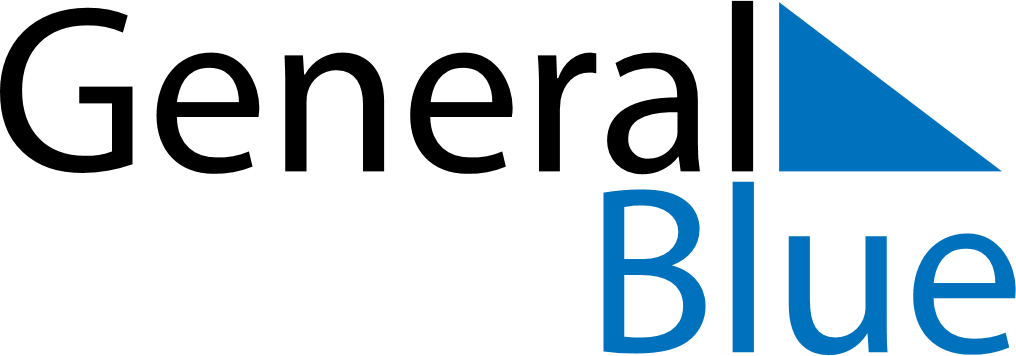 December 2020December 2020December 2020December 2020PanamaPanamaPanamaMondayTuesdayWednesdayThursdayFridaySaturdaySaturdaySunday12345567891011121213Mother’s Day14151617181919202122232425262627Christmas Day28293031